CAREER OBJECTIVE Keen on picking up on new experience and learning from others about the jobs demands.                                                                                                                                                                                                                                                           Ability to prioritize and remain focused on the essence of an issue and goals to be achieved.Skilled at learning new concepts quickly while working well under pressure. PROFESSIONAL WORK EXPERIENCEAutomobile FZCO Dubai U.A.E                                                   10 Oct 2013 - Till DateMotors Used  FZCO Dubai U.A.E                                            01 Feb 2012 – 09 Oct 2013Motors  FZD Dubai U.A.E                                                            01 June 2007 - 31 Jan 2012Showroom Incharge Work on Mirsal 1 & Mirsal 2 Software.Managing Import & Export Documentation in Ducamz and Dubai Customs.Managing Inventory of Automobiles.Purchesing Vehicles From Japan Auto Auction.Customer Relationship.Managing Financial matters.Managing Payrolls. Developing Quotation & Sales invoice.ACADEMIC QUALIFICATION        Bachelors Degree: B.A, Intermediate  Matric EXTRA CURRICULAR ACTIVITIES/SKILLSLanguages: English, Arabic, UrduMS OfficeSurfing, Social NetworkingCricket, SnookerReading newspaper and other professionals periodicalsPersonal InformationNationality: PakistanFirst Name of Application CV No: 1658028Whatsapp Mobile: +971504753686 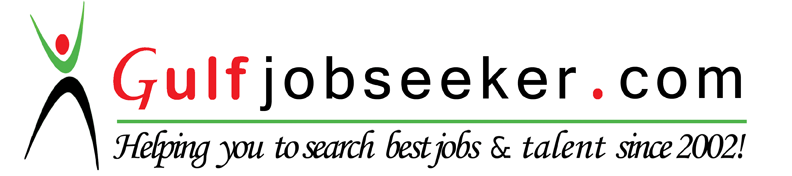 